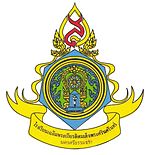 แบบทดสอบ หน่วยการเรียนรู้ที่ 2 วิชาภาษาเกาหลีน่ารู้ รหัสวิชา ต20209 มัธยมศึกษาปีที่ 3 ภาคเรียนที่ 2 ปีการศึกษา 2560หน่วยการเรียนรู้ที่ 2 ภาษาเกาหลีในภาพยนตร์ผลการเรียนรู้ที่ 2 ใช้ภาษาเกาหลีในการสืบค้น ค้นคว้า สรุปความรู้หรือข้อมูลจากสื่อและแหล่งเรียนรู้ต่าง ๆ คำอธิบาย แบบทดสอบชุดนี้ประกอบด้วยใบงานจำนวน 6 ใบใบงานที่ 1 ได้ยินคำว่าอะไรเขียนลงไปให้หมดใบงานที่ 2 คำว่าอะไรหายไปนะใบงานที่ 3 หมายความว่ายังไงนะใบงานที่ 4 แปลกันเถอะ ใบงานที่ 5 แต่งประโยคจากไวยากรณ์ที่เรียนกันเถอะผู้สอน นางสาวฐนิกา   ช่วยสุทธิ์กลุ่มสาระการเรียนรู้ภาษาต่างประเทศโรงเรียนเฉลิมพระเกียรติสมเด็จพระศรีนครินทร์ นครศรีธรรมราชเรียนภาษาเกาหลีจากซีรี่ย์ 01 https://www.youtube.com/watch?v=0xx6IDuukS4เรียนภาษาเกาหลีจากซีรี่ย์ 01 https://www.youtube.com/watch?v=0xx6IDuukS4เรียนภาษาเกาหลีจากซีรี่ย์ 01 https://www.youtube.com/watch?v=0xx6IDuukS4ใบงานที่ 1	ได้ยินคำว่าอะไรเขียนลงไปให้หมดขั้นนี้ให้ฟังบทพูดแล้วเขียนคำที่ได้ยินให้ได้มากที่สุดเท่าที่จะทำได้ (จะได้ฟังบทพูดในซีรี่ย์จำนวน 3 ครั้ง)ครั้งแรกให้เขียนด้วยดินสอ ครั้งที่สองให้เขียนด้วยปากกาสีน้ำเงิน ครั้งที่สามให้เขียนด้วยปากกาสีแดงใบงานที่ 2 คำว่าอะไรหายไปนะขั้นนี้ให้ฟังบทสนทนาจากซีรี่ย์อีกครั้งแล้วเติมคำที่ขาดหายไป จะได้ฟังบทสนทนาจำนวน 3 ครั้ง대화		유시진:     의사………………..  남친 없겠………………………..?  바빠………………..?                        강모여:      군인………………………  여친없겠…………………………….? 빡세……………………..?                        유시진:     ……………………………………은  누가하나?ใบงานที่ 3 หมายความว่ายังไงนะขั้นนี้ให้หาความหมายของคำศัพท์ทั้งหมดรวมถึงไวยากรณ์ที่เกี่ยวข้อง พร้อมยกตัวอย่างประกอบ………………………………………………………………………………………………………………………………………………………………………………………………………………………………………………………………………………………………………………………………………………………………………………………………………………………………………………………………………………………………………………………………………………………………………………………………………………………………………………………………………………………………………………………………………………………………………………………………………………………………………………………………………………………………………………………………………………………………………………………………………………………………………………………………………………………………………………………………………………………………………………………………………………………………………………………………………………………………………………………………………………………………………………………………………………………………………………………………………………………………………………………………………………………………………………………………………………………………………………………………………………………………………………………………………………………………………………………………………………………………………………………………………………………………………………………………………………………………………………………………………………………………………………………………………………………………………………………………………………………………………………………………………………………………………………………………………………………………………………………………………………………………………………………………………………………………………………………………………………………………………………………………………………………………………………………………………………………………………………………………………………………………………………………………………………………………………………………………………………………………………………………………………………………………………………………………………………………………………………………………………………………………………………………………………………………………………………………………………………………………………………………………………………………………………………………………………………………………………………………………ใบงานที่ 4  ซ้อมบทนางเอกดีกว่าขั้นนี้ให้ฟังบทสนทนาอีกครั้งแล้วเขียนบทพูดทั้งหมดด้วยตนเอง พร้อมทั้งแปลเป็นภาษาไทย………………………………………………………………………………………………………………………………………………………………………………………………………………………………………………………………………………………………………………………………………………………………………………………………………………………………………………………………………………………………………………………………………………………………………………………………………………………………………………………………………………………………………………………………………………………………………………………………………………………………………………………………………………………………………………………………………………………………………………………………………………………………………………………………………………………………………………………………………………………………………………………………………………………………………………………………………………………………………………………………………………………………………………………………………………………………………………………………………………………………………………………………………………………………………………………………………………………………………………………………………………………………………………………………………………………………………………………………………………………………………………………………………………………………………………………………………………………………………………………………………………………………………………………………………………………………………………………………………………………………………………………………………………………………………………………………………………………………………………………………………………………………………………………………………………………………………………………………………………………………………………………………………………………………………………………………………………………………………………………………………………………………………………………………………………………………………………………………………………………………………………………………………………………………………………………………………………………………………………………………………………………………………………………………………………………………………………………………………………………………………………………………………………………………………………………………………………………………………………………………………………………………………………………………………………………………………………………………………………………………………………………………………………………………………………………………………………………………………………………………………………………………………………………………………………………………………………………………………………………………………………………………………………………………………………………………………………………………………………………………………………………………………………………………………………………………………………………………………………………………ใบความรู้เพิ่มเติม          ไวยากรณ์ V+아/어서 (이유) เพราะว่า............จึง          เป็นคำเชื่อมประโยคใช้ในการแสดงเหตุผล ประโยคหลังที่ตามมาจะเป็นประโยคบอกเล่าเท่านั้น สามารถใช้ได้กับกริยาแสดงการกระทำ (AV) และกริยาแสดงสภาพ (DV)            คำกริยาพยางค์สุดท้ายลงท้ายด้วยสระ ㅏ, ㅗ + 아서           คำกริยาพยางค์สุดท้ายลงท้ายด้วยสระอื่นที่ไม่ใช่ ㅏ, ㅗ + 어서           คำกริยาพยางค์สุดท้ายลงท้ายด้วย 하다 + 여서  해서ตัวอย่างประโยค너무 늦다/ 죄송하다………………………………………………………………………………………………………………………………………………………………어제 아이스크림을 많이 먹다/ 배가 아프다………………………………………………………………………………………………………………………………………………………………머리가 아프다/ 학교에 안 가다………………………………………………………………………………………………………………………………………………………………비가 오다/ 날씨가 시원하다………………………………………………………………………………………………………………………………………………………………어제 피곤하다/ 잠을 많이 자다………………………………………………………………………………………………………………………………………………………………https://m.facebook.com/koreahunsa/photos/a.372543662908928.1073741836.333319683497993/458880247608602    ใบงานที่ 5 ฝึกแต่งประโยคจากไวยากรณ์ที่เรียนกันเถอะ ขั้นนี้ลองนำไวยากรณ์ที่เรียนรู้จากซีรี่ย์มาแต่งประโยคให้ถูกต้องเพราะเป็นคนเกาหลี จึงทำอาหารเกาหลีเก่ง………………………………………………………………………………………………………เพราะหิมะตกมากก็เลยไม่ได้ไปกินข้าวที่ร้านอาหาร ………………………………………………………………………………………………………เพราะฝนไม่ตกอากาศจึงร้อน………………………………………………………………………………………………………เพราะเสื้อตัวนั้นแพงก็เลยไม่ได้ซื้อ………………………………………………………………………………………………………เพราะไม่มีเงินก็เลยไม่กินข้าว………………………………………………………………………………………………………เพราะยุ่งก็เลยไม่ได้ไปงานวันเกิดเพื่อน………………………………………………………………………………………………………เพราะกินมากก็เลยปวดท้อง………………………………………………………………………………………………………เพราะจีมินมาหาก็เลยไม่ว่าง………………………………………………………………………………………………………เพราะเมื่อวานนอนไม่หลับก็เลยรู้สึกเหนื่อย ………………………………………………………………………………………………………เพราะยังไม่ได้เรียนก็เลยไม่รู้………………………………………………………………………………………………………